Załącznik do Uchwały nr 5308/22Zarządu Województwa Świętokrzyskiegoz dnia 18.05.2022 r.OZ-I.1711.1.2022 WYSTĄPIENIE POKONTROLNEsporządzony na podstawie § 25 Rozporządzenia Ministra Zdrowia z dnia 20 grudnia 2012 r.
w sprawie sposobu i trybu przeprowadzania kontroli podmiotów leczniczych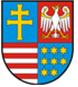 URZĄD MARSZAŁKOWSKIWOJEWÓDZTWA ŚWIĘTOKRZYSKIEGOul. Al. IX Wieków Kielc 3, 25-516 KielceDANE IDENTYFIKACYJNE KONTROLI  Jednostka kontrolowana: Wojewódzki Ośrodek Medycyny Pracy w Kielcach, ul. Karola Olszewskiego 2A, 25- 663 Kielce.Kierownik jednostki kontrolowanej: Pani Anna Mikołajczyk: na podstawie decyzji Wojewody Kieleckiego (Z.IV.1140/26/98) 
od dnia 3.12.1998 r. zatrudniona na stanowisku Dyrektora placówki.Termin przeprowadzenia czynności kontrolnych i zakres kontroli: kontrolę przeprowadzono w dniach od 21.03.2022 r. do 31.03.2022 r. w zakresie: prawidłowości gospodarowania środkami publicznymi w latach 2019-2020 oraz sprawdzenia sposobu wykonania zaleceń zawartych w Wystąpieniu Pokontrolnym z dnia 10.02.2021 r. znak: OZ.IV.1711.9.2020. Szczegółowy zakres kontroli został wskazany w Programie kontroli, przyjętym Uchwałą Nr 5023/22 Zarządu Województwa Świętokrzyskiego z dnia 
16.03.2022 r. [Dowód: akta kontroli str. 1-4]Jednostka prowadząca kontrolę: Departament Ochrony Zdrowia Urzędu Marszałkowskiego Województwa Świętokrzyskiego. Czynności kontrolne prowadzono w siedzibie podmiotu leczniczego – dokonano wpisu
do Książki kontroli pod pozycją nr 104.O kontroli Dyrektor jednostki został poinformowany telefonicznie w dniu 17.03.2022 r.
Osoby przeprowadzające kontrolę:Jolanta Jesionowska - Główny Specjalista na podstawie upoważnienia
Nr OZ-I.1711.1.2022-1 z dnia 16.03.2022 r. wydanego przez Marszałka Województwa Świętokrzyskiego w związku z Uchwałą Zarządu Województwa Świętokrzyskiego
Nr 5024/22 z dn. 16.03.2022 r.; oświadczenie o braku okoliczności uzasadniających wyłączenie z kontroli. Karol Giemza – Inspektor na podstawie upoważnienia Nr OZ-I.1711.1.2022-2 z dnia 16.03.2022 r. wydanego przez Marszałka Województwa Świętokrzyskiego w związku
z Uchwałą Zarządu Województwa Świętokrzyskiego Nr 5024/22 z dn. 16.03.2022 r.; oświadczenie o braku okoliczności uzasadniających wyłączenie z kontroli.[Dowód: akta kontroli str. 5-10]Ocena ogólna Ocena działalności podmiotu leczniczego w zakresie objętym kontrolą została dokonana
na podstawie ustalanego stanu faktycznego przy zastosowaniu kryteriów kontroli wynikających z ustawy z dnia 15 kwietnia 2011 r. o działalności leczniczej (zwana dalej u.d.l) tj. celowości, gospodarności, rzetelności i wynika z przedstawionych poniżej ocen cząstkowych odnoszących się do poszczególnych obszarów wytypowanych do kontroli.Mając na uwadze przyjętą skalę ocen, na podstawie analizy dokumentacji źródłowej
jak również otrzymanych wyjaśnień, działalność Wojewódzkiego Ośrodka Medycyny Pracy w Kielcach, w zakresie objętym kontrolą oceniono pozytywnie mimo stwierdzonych uchybień i nieprawidłowości.PRAWIDŁOWOŚĆ GOSPODAROWANIA ŚRODKAMI PUBLICZNYMIW zakresie prawidłowości gospodarowania środkami publicznymi odebrano od Specjalisty ds. zamówień publicznych zestawienie zamówień publicznych realizowanych w okresie objętym kontrolą, na podstawie którego ustalono, że:w 2019 r. przeprowadzono: 2 postępowania na roboty budowlane o łącznej wartości 237 905,15 zł (oba w ramach przetargu nieograniczonego) oraz 3 postępowania 
na dostawy o łącznej wartości 310 420,00 zł (przeprowadzone w ramach przetargu nieograniczonego);w 2020 r. przeprowadzono: 5 postępowań na dostawy o łącznej wartości 1 518 476,39  zł (w tym: 4 w ramach przetargu nieograniczonego na kwotę 1 483 512,70 zł oraz 
1 w oparciu o art. 6 ustawy z dnia 2.03.2020 r. o szczególnych rozwiązaniach związanych 
z zapobieganiem, przeciwdziałaniem i zwalczaniem Covid -19, innych chorób zakaźnych oraz wywołanych nimi sytuacji kryzysowych). [Dowód: akta kontroli: str. 11- 13]W oparciu o przygotowany przez kontrolowanego Wykaz umów z dofinansowaniem 
ze środków budżetu WŚ zawieranych za pośrednictwem Departamentu Ochrony Zdrowia 
w okresie objętym kontrolą, szczegółowemu badaniu poddano postępowania na:  zakup klimatyzatorów w Wojewódzkim Ośrodku Medycyny Pracy w Kielcach (umowa 
nr 9/D/2019); zakup materiałów i wyposażenia w Wojewódzkim Ośrodku Medycyny Pracy w Kielcach 
w celu przeciwdziałania i zwalczania COVID-19 i innych chorób zakaźnych oraz wywołanych nimi sytuacji kryzysowych (umowa nr 26/D/2020).[Dowód: akta kontroli: str. 14]Ustalenia faktyczne:Ad. IW dniu 31 stycznia 2019 r. kontrolowany zawarł z Województwem Świętokrzyskim umowę
nr 9/D/2019 o udzielenie dotacji w wysokości 144 000,00 zł na dofinansowanie wydatków poniesionych na Zakup klimatyzatorów w Wojewódzkim Ośrodku Medycyny Pracy 
w Kielcach. Szczegółowe zagadnienia objęte kontrolą (etapy realizacji zapisów ww. umowy) przedstawiono w poniższym zestawieniu tabelarycznym. [Dowód: akta kontroli str.15 -37]Kontrolowany zastosował się do zapisów § 5 pkt 4 umowy nr 9/D/2019 z dnia 31.01.2019 r., umieszczając w widocznym miejscu informację o dofinansowaniu projektu, zakupu 
i montażu instalacji klimatyzacji wraz z robotami towarzyszącymi w budynku Wojewódzkiego Ośrodka Medycyny Pracy w Kielcach ze środków budżetu województwa świętokrzyskiego.[Dowód: akta kontroli str.38]Na podstawie przedstawionej dokumentacji ustalono, że:dla zrealizowania zakresu rzeczowego zadania określonego w ww. umowie
o udzielenie dotacji, Ośrodek przeprowadził postępowanie (nr referencyjny 
PDZP-26/Z-2/19) w trybie przetargu nieograniczonego – art. 39 ustawy z dnia 
29 stycznia 2004 r. Prawo zamówień publicznych (zwana dalej uPzp);prowadząc postępowanie WOMP realizował zamówienie zgodnie z obwiązującym aktem prawa wewnętrznego;posiadał stosowną uchwałę Nr 12/2018 Rady Społecznej z dnia 14.12.2018 r. 
w sprawie wyrażenia pozytywnej opinii dot. aktualizacji planu zakupu majątku w 2019 r. oraz planu zadań remontowych przewidzianych do realizacji w 2019 r. (punkt nr 3 – zakup klimatyzatorów);na podstawie Zarządzenia nr 2/2019 Dyrektora z dnia 11.02.2019 r. postępowanie prowadziła pięcioosobowa komisja przetargowa, zgodnie z art. 19 ust. 3 uPzp; w dniu 13.03.2019 r. Zarządzeniem nr 3/2019 powołano dodatkowego członka komisji przetargowej;osoby wykonujące czynności związane z przygotowaniem postępowania złożyły zgodnie z art. 17 ust. 2 uPzp oświadczenia o braku okoliczności wyłączających je z udziału 
w postępowaniu (1-Kierownik zamawiającego, 1-pracownik zamawiającego, któremu kierownik powierzył wykonanie zastrzeżonych dla siebie czynności, 6 członków komisji, 2-inne osoby wykonujące czynności w postępowaniu o udzielenie zamówienia);w dniu 6.05.2019 r.: a) sporządzono wniosek o wszczęcie procedury przetargowej udzielenia  zamówienia publicznego, w którym podano wartość szacunkową zamówienia ustaloną w oparciu o kosztorys szacunkowy z dnia 26.03.2019 r., w kwocie netto 142 865,91 zł, co stanowiło 33 134, 47 Euro, (dokument zawierał kontrasygnatę Głównego Księgowego); b) w dniu 12.06.2019 r. dokonano korekty kwoty przeznaczonej na sfinansowanie zamówienia z 175 725,07 zł brutto na 182 040,00 zł brutto (złożone oferty przekraczały wartość szacunkową zamówienia);w dniu 8.05.2019 r. zatwierdzono specyfikację istotnych warunków zamówienia (zwaną 
w dalszej części siwz), która: a) zawierała elementy wskazane w art. 41 uPz;  
b) wymóg wniesienia wadium (rozdział XIX siwz); c) wymóg wniesienia należytego zabezpieczenia umowy (rozdział XXVII siwz);ogłoszenie o zamówieniu: a) opublikowano na stronach Biuletynu Zamówień Publicznych pod nr 545130 -N- 2019, stronie internetowej szpitala w dniu 8.05.2019 r. oraz upubliczniono na tablicy ogłoszeń w siedzibie zamawiającego od dnia 8.05.2019 r. do 29.05.2019 r., b) było zgodne ze wzorem stanowiącym załącznik nr 1
do rozporządzenia Ministra Rozwoju z dnia 26 lipca 2016 r. w sprawie wzoru ogłoszeń zamieszczanych w Biuletynie Zamówień Publicznych, c) zawierało informację
o zastosowaniu art. 24 aa uPzp; d) uwzględniało elementy właściwe dla przetargu nieograniczonego zawarte w art. 41 uPzp;drogą elektroniczną do siedziby zamawiającego wpłynęły trzy wnioski o wyjaśnienie treści siwz złożone przez: a) Iglo-Klima Emil Sztal z/s w Jakubowicach Konińskich
w dniu 10.05.2019 r. - odpowiedź na ww. zapytania umieszczono na stronie internetowej kontrolowanego i przekazano drogą elektroniczną wykonawcy w dniu 21.05.2019 r.;
b) Klimatechnika S.C. Krzysztof Cienciała, Anna Cienciała z/s w  Kielcach w dniu 14.05.2019 r.– odpowiedzi na ww. zapytania umieszczono na stronie internetowej Ośrodka i przesłano odpowiedź e-mailem wykonawcy w dniu 20.05.2019 r. (stosownie do art. 38 ust. 2 uPzp);w wyniku udzielonych odpowiedzi w dniu 21.05.2019 r.: a) dokonano zmiany treści siwz, zgodnie z art. 38 ust. 4 uPzp - modyfikacja załącznika nr 4 do SIWZ tj. programu funkcjonalno – użytkowego dot. pkt. 1.1. określającego parametry techniczne jednostek klimatyzacyjnych wewnętrznych ściennych oraz jednostki klimatyzacyjnej zewnętrznej, sposób przygotowania ofert oraz terminu otwarcia ofert, b) umieszczono na stronach BZP oraz Ośrodka ogłoszenie o zmianie zamówienia nr 540099640-N-2019, upubliczniając jednocześnie przedmiotowe informacje dla uczestników postępowania na stronie internetowej oraz tablicy ogłoszeń w siedzibie Ośrodka od dnia 21.05.2019 r.
do 29.05.2019 r. Zmiany obejmowały: w sekcji IV pkt 1.2 termin wpłaty wadium,
w sekcji IV pkt 6.2 język w jakim mają być sporządzane oferty oraz termin składania ofert;do dnia upływu składania ofert do siedziby zamawiającego wpłynęły 3 oferty:
Iglo-Klima Emil Sztal z/s w Jakubowicach Konińskich, Przedsiębiorstwo Wielobranżowe COOL-KLIMAT Grzegorz Szymkiewicz z/s w Strawczynie, P.H.U. TOP KLIMA z/s
w Kielcach;informacja z otwarcia ofert została umieszczona na stronie internetowej Ośrodka w dniu 29.05.2019 r., zgodnie z art. 86 pkt. 5 uPzp;ofertę firmy COOL-Klimat Grzegorz Szymkiewicz z/s w Strawczynie wybrano jako najkorzystniejszą po dokonaniu oceniony w oparciu o kryteria wskazane w rozdziale XXV siwz, tj.: cena  zamówienia brutto – 90 %, okres gwarancji – 10 %;w dniu 13.06.2019 r. informacja o wyborze najkorzystniejszej oferty zamieszczona została na stronie internetowej Ośrodka oraz na tablicy ogłoszeń, zgodnie z art. 92 ust. 2 uPzp*;stosownie do art. 92 ust. 1 pkt 1 uPzp, w dniu 13.06.2019 r. zamawiający poinformował drogą elektroniczną o wyborze najkorzystniejszej oferty – wszystkich oferentów, podając punktację przyznaną w ofercie w każdym kryterium oceny ofert i łączną punktację;ogłoszenie o udzieleniu zamówienia publicznego zostało zamieszczone w dniu
9.07.2019 r. pod numerem 510140565-N-2019 w Biuletynie Zamówień Publicznych 
w terminie wskazanym w art. 95 ust. 1 uPzp; było zgodne z załącznikiem nr 4 
do rozporządzenia Ministra Rozwoju  z dnia 26 lipca 2016 r.; w dniu 9.07.2019 r. sporządzono protokół postępowania o udzielenie zamówienia
w trybie przetargu nieograniczonego, który został zatwierdzony przez upoważnionego pracownika – Specjalistę ds. zamówień publicznych. Dokument zawierał elementy wyszczególnione w art. 96 uPzp i był zgodny z załącznikiem nr 1 do rozporządzenia Ministra Rozwoju z dnia 26 lipca 2016 r. w sprawie protokołu postępowania o udzielenie zamówienia publicznego.[Dowód: akta kontroli str. 39 - 104]Analiza ww. dokumentów pozwoliła na wskazanie następujących problemów:W ogłoszeniu o zamówieniu nr 545130-N-2019 z dnia 8.05.2019 r.: a) w Sekcji I. 4)
Komunikacja: zamawiający wpisał słowo ,,NIE” w rubryce adres strony internetowej,
na której zamieszczona będzie specyfikacja istotnych warunków zamówienia, pomimo podania strony internetowej; b) w Sekcji I. 4) Komunikacja: zamawiający wpisał słowo ,,NIE” w rubryce nieograniczony, pełny i bezpośredni dostęp do dokumentów 
z postępowania można uzyskać pod adresem (URL), pomimo podania strony internetowej; c) w Sekcji IV. 6) Informacje administracyjne, zamawiający nie określił w jakim języku należy sporządzać oferty i wnioski o dopuszczenie do udziału w postępowaniu.W informacji z otwarcia ofert zamawiający wpisał błędną kwotę jaką zamierza przeznaczyć na realizację zamówienia, tj. 144 000,00 zł brutto. Zgodnie z kosztorysem szacunkowym zatwierdzonym w dniu 26.03.2019 r. wartość kosztorysowa robót została ustalona w wysokości 175 725,07 zł. brutto.W ogłoszeniu o udzieleniu zamówienia  nr 510140565-N-2019 z dnia 9.07.2019 r.
w Sekcji IV. 2) zamawiający wpisał błędną całkowitą wartość zamówienia bez VAT,
tj. 142 865,91 zł, zgodnie z umową z dnia 27.06.2019 r. wartość zamówienia bez VAT wynosi 148 000,00 zł.W  protokole postępowania o udzieleniu zamówienia w trybie przetargu nieograniczonego (znak sprawy: PDZP-26/Z-2/19), w pkt 11 Otwarcie ofert ppkt 2 wskazano kwotę 144 000,00 zł zamiast 175 725,07 zł brutto, co stanowiło konsekwencję upubliczniania niewłaściwej kwoty jaką zamawiający zamierzył przeznaczyć na sfinansowanie zadania
w informacji z otwarcia ofert.Ad 1.W kwestii rozbieżności Ogłoszenia o zamówieniu  nr 545130-N-2019 z dnia 8.05.2019 r., opisanych w pkt a - c  Dyrektor WOMP w Kielcach oświadczył, że (…) doszło do omyłki pisarskiej wpisując słowo ,,NIE” oraz, że (…) winien wpisać zgodnie z informacją zawartą 
w SIWZ rozdział XX opis sposobu przygotowania ofert pkt 4: ,,Oferta musi być sporządzana 
w języku polskim”Ad 2.Na tą okoliczność Dyrektor WOMP w Kielcach wyjaśnił, że zamawiający popełnił omyłkę wpisując kwotę w informacji z otwarcia ofert. Całkowita wartość z VAT winna być
175 725,07 zł, wynikająca z kosztorysu, stanowiącego podstawę szacowania.Ad 3.W zakresie podania nieprawidłowej całkowitej wartości zamówienia bez VAT w Ogłoszeniu o udzieleniu zamówienia nr 510140565-N-2019 z dnia 9.07.2019 r. Specjalista ds. zamówień publicznych wyjaśnił, że zamawiający popełnił omyłkę wpisując kwotę w Ogłoszeniu 
o udzieleniu zamówienia Sekcja IV. 2). Całkowita wartość bez VAT 142 865,91 zł, winno być
148 000,00 zł.[Dowód: akta kontroli str.105 - 109]Kontrolujący przyjmują wyjaśnienia niemniej wskazują, iż generując dokumenty
w postępowaniu przetargowym, zamawiający zobligowany jest do zachowania szczególnej staranności i stosowania się do treści wzorów określonych w aktach wykonawczych
do ustawy oraz zapisów ustawy w tym art. 86 ust. 5 pkt 1 uPzp.W dniu 27.06.2019 r. kontrolowany zawarł z Grzegorzem Szymkiewiczem, prowadzącym działalność gospodarczą pod nazwą Przedsiębiorstwo Wielobranżowe COOL-KLIMAT Grzegorz Szymkiewicz, z/s w Strawczynie, umowę na ,,Zaprojektowanie, zakup i montaż instalacji klimatyzacji wraz z robotami towarzyszącymi w budynku Wojewódzkiego Ośrodka Medycyny Pracy w Kielcach”. [Dowód: akta kontroli str.110 -121] Dalsze czynności pozwoliły na ustalenie, że:Wykonawca zadania pismem z dnia 25.06.2019 r. zwrócił się z prośbą o zaliczenie wpłaconego wadium w kwocie 4000,00 zł na poczet zabezpieczenia należytego wykonania umowy, na co uzyskał zgodę zamawiającego;w dniu 26.06.2019 r. ww. firma wpłaciła pozostałą kwotę tj. 14 204,00 zł na poczet zabezpieczenia wykonania umowy,  zgodnie z  rozdziałem XXVII ust.4 siwz oraz zapisami umowy,Wykonawca dostarczył dokumentację projektową zgodnie z terminem określonym w § 6 pkt. 1 lit a umowy;w dniu 28.08.2019 r. dokonano uruchomienia systemu klimatyzacyjnego VRF;w dniu 29.08.2019 r. dokonano odbioru końcowego zadania; w tym samym dniu kierownik budowy złożył oświadczenie, że w/w zamówienia na roboty budowlane zostały wykonane zgodnie ze specyfikacjami technicznymi, dokumentacją techniczną, przepisami prawa budowlanego oraz, że miejsce realizacji robót zostało doprowadzone do należytego stanu i porządku;wykonawca zadania w dniu 29.08.2019 r. wystawił fakturę VAT Nr 127/2019, którą opłacono w terminie tj. 11.09.2019 r.;zgodnie z umową z dnia 27.06.2019 r. wykonawca w dniu 29.08.2019 r. przeszkolił pracowników WOMP w Kielcach w zakresie obsługi urządzeń klimatyzacyjnych;  zgodnie z treścią umowy i warunkami postępowania udzielono gwarancji na okres
60 miesięcy liczonej od daty podpisania protokołu odbioru końcowego z dnia
29.08.2019 r.; zwrotu zabezpieczenia należytego wykonania umowy dokonano w dwóch transzach, 
tj: kwoty 5 461,20 zł w dniu 30.09.2019 r., a kwoty 7 281,60 zł w dniu 3.10.2019 r.;10. w dniu 29.09.2019 r dokumentem nr OT/000004/2019 instalację klimatyzacji wprowadzono do ewidencji księgowej.[Dowód: akta kontroli patrz str. 29-35 i str.122-125]Analiza ww. dokumentów pozwoliła na wskazanie następujących problemów:II transza zwrotu należytego zabezpieczenia umowy nastąpiła 3 dni po terminie wskazanym
w umowie z dnia 27.06.2019 r., co stoi w sprzeczności z § 12 ust 5 lit. a) umowy, który stanowi, że 70% zabezpieczenia, tj. kwota 12 742,80 zł  zostanie zwolniona w terminie 30 dni od daty końcowego protokołu odbioru robót, stwierdzającego należyte wykonanie Umowy.Na tę okoliczność przedstawiono następujące dokumenty:pismo znak: PDZ/21/2/2019 z dnia 27.09.2019 r. Kierownika Działu Zarządzania Jakością i Administracji adresowane do Działu Finansowo – Ekonomicznego w sprawie zwrotu Wykonawcy w dniu 30.09.2019 r. kwoty 12 742,80 zł stanowiącej 70% zabezpieczenia należytego wykonania umowy,;oświadczenie Głównego Księgowego WOMP, z którego wynika, iż kwotę 5 461,20 zł stanowiącej I transzę zwolnienia zabezpieczenia należytego wykonania umowy wypłacono omyłkowo, a różnicę dopłacono w dniu 3.10.2019 r.;oświadczenie firmy P.W. COOL-KLIMAT Grzegorz Szymkiewicz z/s w Strawczynie z dnia 4.10.2019 r., że (…) nie będzie naliczała odsetek od kwoty 7 281,60 zł wpłaconej
w dniu 3.10.2019 r. (…).[Dowód: akta kontroli patrz str.126 -128]Kontrolujący w oparciu o ww. dokumenty przyjmują wyjaśnienie, niemniej wskazują,
iż powyższe stoi w sprzeczności z §12 ust 5 lit. a  umowy z dnia 27.06.2019 r. 
oraz art. 151 ust. 1 uPzp.B.	Ustalenia faktyczne:Ad. IIW dniu 20 marca 2020 r. kontrolowany zawarł z Województwem Świętokrzyskim umowę
nr 26/D/2020 o udzielenie dotacji w wysokości 30 000,00 zł na dofinansowanie realizacji zadania pn. Zakup materiałów i wyposażenia w Wojewódzkim Ośrodku Medycyny Pracy
w Kielcach w celu przeciwdziałania i zwalczania COVID -19 i innych chorób zakaźnych
oraz wywołanych nimi sytuacji kryzysowych. Szczegółowe zagadnienia objęte kontrolą (etapy realizacji zapisów ww. umowy) przedstawiono w poniższym zestawieniu tabelarycznym.*Dokumenty w ramach zadania podpisywane przez Główną Księgową na podstawie Pełnomocnictw udzielanych przez kierownika jednostki.[Dowód: akta kontroli str. 129 -180]Dotowany zastosował się do zapisów § 4 pkt 3 umowy nr 26/D/2020 z dnia 20.03.2020 r.
umieszczając w widocznym miejscu informację o dofinansowaniu zakupu materiałów
i wyposażenia w Wojewódzkim Ośrodku Medycyny Pracy w Kielcach w celu przeciwdziałania i zwalczania COVID -19 i innych chorób zakaźnych oraz wywołanych nimi sytuacji kryzysowych, ze środków budżetu województwa świętokrzyskiego. [Dowód: akta kontroli str.181]Na podstawie przedstawionej dokumentacji ustalono, że:dla zrealizowania zakresu rzeczowego zadania określonego w umowie o udzielenie dotacji, WOMP zastosował art. 6 ustawy z dnia 2 marca 2020 r. o szczególnych rozwiązaniach związanych z zapobieganiem, przeciwdziałaniem i zwalczaniem COVID-19, innych chorób zakaźnych oraz wywołanych nimi sytuacji kryzysowych;celem zakupu materiałów i wyposażenia niezbędnego do przeciwdziałania i zwalczania COVID-19 kontrolowany złożył zamówienia na dostępne na rynku środki
u następujących dostawców: a)  Zdzisław Żamojdzik F.H.U „BRUTA” z/s w Krakowie - zakup masek higienicznych jednorazowych (3 000 szt.) oraz rękawic nikrylowych (150 opakowań), płyn
do odkażania rąk 5 l (20 szt.),b)  Przedsiębiorstwo Handlowo Usługowe „DTJ” Tomasz Jurczak z/s w Kielcach - zakup: fartuchów ochronnych jednorazowych (150 szt.), spryskiwaczy (10 szt.), preparatów
do szybkiej dezynfekcji powierzchni sprzętu medycznego (32 szt.), płynów odkażających do rąk (5 l- 2 szt. i 1l - 20 szt.), płynów do dezynfekcji powierzchni płaskich (32 szt.), c)  Hurtownia Medyczna „MEDIMIX” s.c. Paweł Krężołek z/s w Gorlicach - zakup preparatów do szybkiej dezynfekcji powierzchni sprzętu medycznego (77 szt.).Kontrolowany w złożonym oświadczeniu uzasadnił opisany powyżej tryb zakupu materiałów i wyposażenia niezbędnego do przeciwdziałania i zwalczania COVID-19 bez zastosowania zasady konkurencyjności i umowy w formie pisemnej, że  (…) W okresie pandemii Sars-Cov2 wystąpiły problemy z dostępnością towarów na rynku. Zakup środków ochrony osobistej
i środków dezynfekcyjnych niezbędnych do przeciwdziałania rozprzestrzenianiu się wirusa był znacznie utrudniony. Dostawcy nie byli w stanie (…) zagwarantować wystarczającej ilości zamówionych towarów. Żadna z firm nie zdecydowała się na zawarcie umowy na dostawy środków do ochrony indywidualnej i dezynfekcyjnych, gwarantującej stałość cen
i terminowość dostaw. To kontrahenci decydowali kiedy i jakie ilości mogli przekazać Zamawiającym. Ośrodek monitorując rynek dostawców, telefonicznie składał zamówienia na środki w firmach, które w danym momencie były w stanie zapewnić dostawę.(…)[Dowód: akta kontroli str.182]Dalsze czynności sprawdzające pozwoliły na ustalenie, że:zakupów dokonano w ilościach zgodnych z załącznikiem 1A do umowy nr 26/D/2020
z dnia 20 marca 2020 r.;pozycje niekwalifikowalne, tj. 1000 szt. maseczek, koszty wysyłki, spryskiwacz Norenco 1 litr – 10 szt., mediquick 1 litr ze spryskiwaczem – 9 szt., rozliczono ze środków własnych dotowanego; dla zrealizowania zakresu rzeczowo – finansowego zadania kontrolowany zwiększył środki własne niezbędne do pokrycia należności z tytułu wystawionych faktu nr: 517/2020/PLE oraz 182/G/2020, co w rezultacie pozwoliło na zakup płynu do dezynfekcji rąk i płynu do dezynfekcji powierzchni sprzętu medycznego w ilościach określonych
w umowie;odbiór materiałów i wyposażenia niezbędnego do przeciwdziałania i zwalczania
COVID-19 dokumentami księgowym nr: PZ/11/2020 z dnia 2.04.2020 r., PZ/21/2020
z dnia 5.05.2020 r., PZ/7/2020 z dnia 23.03.2020 r., PZ/10/2020 z dnia 1.04.2020 r., PZCOV/2/2020/COVID z dnia 28.04.2020 r., PZCOV/8/2020/COVID z dnia 5.06.2020 r., PZCOV/10/2020/COVID z dnia 19.06.2020 r., PZ/9/2020 z dnia 26.03.2020 r. wprowadzono na stan magazynu kontrolowanego;należności z tytułu wystawionych faktur nr: FV/1245/2020/PLE z dnia 1.04.2020 r., 1730/05/2020 z dnia 5.05.2020 r., FV/458/2020/PLE z dnia 23.03.2020 r.,
FV 1292/03/2020 z dnia 30.03.2020 r., FV 1672/04/2020 z dnia 28.04.2020 r.,
FV 182/G/06/2020 z dnia 4.06.2020 r., FV 2178/06/2020 z dnia. 19.06.2020 r., FV/517/2020/PLE z dnia 26.03.2020 r. uregulowano w terminach wskazanych w ww. dokumentach księgowych, co potwierdzają przedłożone polecenia przelewów, zakupione materiały i wyposażenie nie stanowiły środka trwałego w rozumieniu ustawy
o podatku dochodowym od osób prawnych; rodzaj wydatku – bieżący.[Dowód: akta kontroli patrz akta kontroli str. 141-180 i str.183- 188]Kontrolujący ustalili, iż:a)	jednostka sporządzała w okresie objętym kontrolą Plany postępowań o udzielenie
zamówienia na lata 2019—2020;b)	zadanie pn. Wykonanie instalacji klimatyzacji w gabinetach lekarskich ujęto w planie postępowań na 2019 r.;c) zadanie pn. Zakup materiałów i wyposażenia w Wojewódzkim Ośrodku Medycyny Pracy
w Kielcach w celu przeciwdziałania i zwalczania COVID-19 i innych chorób zakaźnych oraz wywołanych nimi sytuacji kryzysowych nie zostało ujęte w planie postępowań na 2020 r. – realizacja w oparciu o art. 6 ustawy z dnia 2 marca 2020 r. o szczególnych rozwiązaniach związanych z zapobieganiem, przeciwdziałaniem i zwalczaniem COVID-19, innych chorób zakaźnych oraz wywołanych nimi sytuacji kryzysowych.[Dowód: akta kontroli str.189-191]Ocena cząstkowa: pozytywna mimo stwierdzonych uchybień i nieprawidłowości Pozytywna ocena dotyczy: a) posiadania opinii rady społecznej w zakresie zakupu klimatyzatorów; b) wydatkowania środków dotacji w ustalonych terminach, zgodnie
z przeznaczeniem; c) złożenia sprawozdania merytoryczno – finansowego z wykorzystania dotacji i końcowego rozliczenia wykorzystania dotacji w terminach wyznaczonych w umowie nr 9/D/2019; d) złożenia końcowego rozliczenia wykorzystania dotacji w terminie wyznaczonym w umowie nr 26/D/2020; e) realizowania zapisów ww. umów dotacyjnych poprzez umieszczenie w widocznym miejscu informacji o dofinansowaniu zadań będących ich przedmiotem ze środków budżetu województwa świętokrzyskiego; f) stosowania procedur określonych w aktach prawa wewnętrznego regulujących udzielanie zamówień finansowanych ze środków publicznych prowadzonych w oparciu o art. 39 uPzp 
w postępowaniu nr PDZP-26/Z-2/19; g) dopełnienia obowiązku posługiwania się wzorami dokumentów zgodnie z drukami określonymi w aktach wykonawczych wydanych do uPzp; 
h) zawarcia w umowie z dnia 27.06.2019 r. elementów wymaganych przepisami uPzp 
dla umów na roboty budowlane; i) prowadzenia, w okresie objętym kontrolą, planów postępowań o udzielenie zamówienia.Stwierdzone uchybienia dotyczą: w postępowaniu na zaprojektowanie zakup i montaż instalacji klimatyzacji wraz z robotami towarzyszącymi w budynku Wojewódzkiego Ośrodka Medycyny Pracy w Kielcach nr PDZP-26/Z-2/19: a) nierzetelnego wypełnienia ogłoszenia o zamówieniu w części: komunikacja oraz informacje administracyjne; b) podania błędnej kwoty w informacji z otwarcia ofert oraz ogłoszeniu o udzieleniu zamówienia; c) spóźnionego zwrotu zabezpieczenia należytego wykonania umowy, co stoi w sprzeczności z § 12 ust 5 lit. a umowy z dnia 27.06.2019 r. oraz art.151 ust. 1 uPzp. C.	Osoba odpowiedzialna:Dyrektor WOMP w Kielcach – na podstawie art. 46 ust. 1 u.d.l, zgodnie, z którym odpowiedzialność za zarządzanie podmiotem leczniczym niebędącym przedsiębiorcą ponosi kierownik.SPRAWDZENIE SPOSOBU WYKONANIA ZALECEŃ POKONTROLNYCH ZAWARTYCH W WYSTĄPIENIU POKONTROLNYM Z DNIA 10.02.2021 r.
ZNAK: OZ-IV.1711.9.2020Przedstawiając powyższe oceny cząstkowe wynikające z ustaleń kontroli wnosi się
o wykonanie zaleceń i wykorzystanie następujących wniosków:Stosować się do obowiązku wynikającego z art. 107 ust. 1 ustawy z dnia 15 kwietnia
2011 r. o działalności leczniczej i zgłaszać organowi prowadzącemu rejestr wszelkie zmiany danych objęte rejestrem, w ustawowo określonym terminie 14 dni, od dnia 
ich powstawania.W przeprowadzanych postępowaniach w sprawie zawarcia umowy o udzielanie świadczeń opieki zdrowotnej z zakresu przeprowadzenia badań lekarskich kandydatów do szkół ponadpodstawowych lub wyższych  i niepełnoletnich kandydatów na kwalifikacyjne kursy zawodowe, uczniów tych szkół, studentów, niepełnoletnich słuchaczy kwalifikacyjnych kursów zawodowych oraz uczestników studiów doktoranckich, którzy w trakcie praktycznej nauki zawodu, a w przypadku uczestników studiów doktoranckich – w trakcie studiów, są narażeni na działanie czynników szkodliwych, uciążliwych lub niebezpiecznych dla zdrowia z terenu województwa świętokrzyskiego należy:do opisu przedmiotu zamówienia stosować nazwy i kody określone we Wspólnym Słowniku Zamówień zgodnie z rozporządzeniem nr 2195/2021 z dnia 5 listopada
 2020 r. w sprawie Wspólnego Słownika Zamówień (Dz. Urz. WE L 340 z 16.12.2002, str.1 i n. z późn. zm.);porównywać oferty, w toku postępowania w sprawie zawarcia umowy o udzielenie świadczeń opieki zdrowotnej, według pięciu kryteriów wyboru ofert o których mowa
w art. 148 ust. 1 ustawy z dnia 27 sierpnia 2004 r. o świadczeniach opieki finansowanych ze środków publicznych: tj. 1) jakości, 2) kompleksowości,
3) dostępności, 4) ciągłości, 5) ceny;określać znaczenie poszczególnych kryteriów (wagi kryteriów) tj. w miarę możliwości precyzyjnie opisać do czego się odnoszą oraz w jaki sposób dokonana zostanie
ocena treści złożonej oferty przy ich zastosowaniu, celem wyboru najkorzystniejszej oferty;posiadać dokument, wskazany w upublicznionym ogłoszeniu o postępowaniu w sprawie zawarcia umowy o udzielenie świadczeń opieki zdrowotnej tj. Szczegółowe warunki konkursu;wyeliminować z treści Regulaminu konkursu wyraz ,,rokowania” i zastąpić wyrazem ,,negocjacje” – takie działanie będzie miało odzwierciedlenie w faktycznie podejmowanych czynnościach w trakcie postępowania, w sprawie zawarcia umowy
o udzielenie świadczeń opieki zdrowotnej realizowanych w oparciu o art. 26 ust. 4 ustawy z dnia 15 kwietnia 2011 r. o działalności leczniczej;dostosować działania Komisji konkursowej do zapisów Regulaminu konkursu
i w uzasadnionych przypadkach wzywać oferenta do uzupełnienia złożonej oferty;zawierać umowy o udzielenie świadczeń opieki zdrowotnej z zachowaniem zasad określonych przez ustawodawcę w art. 154 ust. 1 i ust. 2 ustawy z dnia 27 sierpnia
2004 r. o świadczeniach opieki finansowanych ze środków publicznych oraz ogłaszającego konkurs;przestrzegać art. 27 ust. 4 pkt 6) ustawy z dnia 15 kwietnia 2011 r. o działalności leczniczej i w umowie zawieranej z przyjmującym zamówienie ustalać termin przekazywania należności.Rzetelnie weryfikować dowody księgowe (faktury) pod kątem określonego w nich terminu płatności, tak aby był on zgodny z zasadami zawartymi w podpisanej umowie
w przedmiocie wywóz i unieszkodliwianie odpadów niebezpiecznych i innych
niż niebezpieczne pochodzące z działalności służb medycznych.Dokonywać przeglądu technicznego aparatu perymetr AP-205 BY firmy Frey w terminie wyznaczonym w karcie technicznej oraz dokumencie wewnętrznym (harmonogramie).Wykonywać zalecenia pokontrolne formułowane przez kontrolujących w wyniku przeprowadzonych kontroli problemowych, realizując je zgodnie z informacjami zawartymi w odpowiedzi na zalecenia pokontrolne.W celu sprawdzenia sposobu wykonania wniosków i zaleceń zawartych we wskazanym powyżej Wystąpieniu Pokontrolnym, kontrolujący:w zakresie pkt 1 odebrali od Dyrektora kontrolowanej jednostki wyjaśnienie, z którego wiadomo, iż w Poradni Kardiologicznej zatrudniono specjalistę kardiologa w ramach umowy cywilnoprawnej, który realizuje świadczenia zdrowotne 1 raz w tygodniu. Sprawdzono RPWDL nr 000000014589 potwierdzając, iż ww. komórka organizacyjna jest w rejestrze aktywna oraz ustalono, że widnieje w Regulaminie przyjętym Zarządzeniem Dyrektora z dnia Nr 24/2021 z dnia 22.09.2021 r. Ponadto ustalono, że jednostka kontrolowana w 2021 r. nie zgłaszała organowi prowadzącemu rejestr oraz podmiotowi tworzącemu żadnych zmian danych objętych rejestrem;w zakresie pkt 2 - dokonali oględzin dokumentacji losowo wybranego konkursu (uzupełniający) na udzielanie świadczeń zdrowotnych z zakresu przeprowadzania badań lekarskich kandydatów do szkół ponadpodstawowych lub wyższych i na kwalifikacyjne kursy zawodowe, uczniów i słuchaczy tych szkół, studentów oraz słuchaczy kwalifikacyjnych  kursów zawodowych, którzy w trakcie praktycznej nauki zawodu
lub stażu uczniowskiego są narażeni na działanie czynników szkodliwych, uciążliwych
lub niebezpiecznych dla zdrowia oraz doktorantów, którzy w trakcie kształcenia
są narażeni na działanie czynników szkodliwych, uciążliwych lub niebezpiecznych
dla zdrowia z terenu województwa świętokrzyskiego z wyłączeniem uczniów zatrudnionych w charakterze pracowników młodocianych oraz pełnoletnich kandydatów
na kwalifikacyjne kursy zawodowe i pełnoletnich słuchaczy tych kursów. Szczegółowej ocenie poddano treść: ogłoszenia, szczegółowe warunki konkursu ofert, losowo wybraną umowę nr PO/31/2021 z dnia 25.06.2021 r. oraz fakturę nr 18/2021/MEP za badania kandydatów (…) do ww. umowy oraz polecenie przelewu;w zakresie pkt 3 – jednostka kontrolowana poinformowała, iż (…) pracownicy działu Finansowo - Księgowego zostali zobligowani do rzetelnej weryfikacji dowodów księgowych (faktur) i ich terminowej płatności zgodnie z zawartymi umowami;w zakresie pkt 4 dokonano weryfikacji wpisów paszportów technicznych: a) perymetru komputerowego Frey (wskazany w ramach rekontroli); b) platformy stabilograficznej Biosway (wybór losowy prosty), z wpisami w harmonogramach przeglądu aparatury medycznej z 2021 r. i 2022 r. [Dowód: akta kontroli str.192-203]Na podstawie ww. czynności kontrolnych, złożonych oświadczeń ustalono, iż WOMP 
w Kielcach  odpowiednio wdrożył i stosuje się do przytoczonych powyżej wniosków 
i zaleceń.ZALECENIA I WNIOSKIW celu usunięcia stwierdzonych uchybień i nieprawidłowości oraz usprawnienia funkcjonowania jednostki w postępowaniach o udzielenie zamówienia wnoszę o:zawieranie w ogłoszeniu o zamówieniu elementów wskazanych w obowiązujących przepisach prawa oraz aktach wykonawczych wydanych w tym zakresie do uPzp,podawania w dokumentach z postępowania (tj. w informacji z otwarcia ofert oraz ogłoszeniu o udzieleniu zamówienia) zgodnej ze stanem faktycznym kwoty, którą Zamawiający zamierza przeznaczyć na sfinansowanie zamówienia,dokonywanie zwrotu zabezpieczenia należytego wykonania umowy zgodnie 
z obowiązującymi przepisami prawa oraz treścią podpisywanych umów.IV.   POUCZENIAZgodnie z § 25 ust. 6 Rozporządzenia Ministra Zdrowia z dnia 20 grudnia 2012 roku
w sprawie sposobu trybu przeprowadzania kontroli podmiotów leczniczych od wystąpienia pokontrolnego  nie przysługują środki odwoławcze. Na podstawie § 26 ww. rozporządzenia, proszę o poinformowanie podmiot uprawniony
do kontroli o sposobie wykorzystania wniosków lub przyczynach ich niewykorzystania
albo o innym sposobie usunięcia stwierdzonych nieprawidłowości, w terminie 30 dni od daty otrzymania niniejszego wystąpienia pokontrolnego.Marszałek Województwa ŚwiętokrzyskiegoAndrzej Bętkowski(dokument podpisano elektronicznie)/podmiot uprawniony do kontroli/Kielce, dn. 18.05.2022 r.Sprawa: zakup klimatyzatorów w Wojewódzkim Ośrodku Medycyny Pracy w KielcachSprawa: zakup klimatyzatorów w Wojewódzkim Ośrodku Medycyny Pracy w KielcachZagadnienia poddane kontroliUstalenie stanu faktycznego na podstawie dokumentacji źródłowejPodstawa wszczęcia sprawyWniosek o udzielenie dotacji: pismo Urzędu Marszałkowskiego WŚ znak: DOZ.I.3031.21.2019 z dnia 8.01.2019 r.,Forma decyzji o udzieleniu dotacji Uchwała Nr III/38/18 Sejmiku WŚ z 28.12.2018 r. w sprawie uchwalenia budżetu WŚ na 2019 rok.Podstawa realizacji zadaniaUmowa Nr 9/D/2019 o udzielenie dotacji zawarta w dniu 31.01.2019 r. na dofinansowanie wydatków poniesionych
na zadanie pn. Zakup klimatyzatorów w Wojewódzkim Ośrodku Medycyny Pracy w Kielcach.Zmiany umowy Aneks nr 1 z dnia 30.04.2019 r. zmiana: a) nazwy zadania Zaprojektowanie, zakup i montaż instalacji klimatyzacji wraz z robotami towarzyszącymi w budynku Wojewódzkiego Ośrodka Medycyny Pracy w Kielcach, b) terminu wykorzystania dotacji, c) terminu złożenia sprawozdania merytoryczno – finansowego (rozliczenia dotacji), 
d) harmonogramu rzeczowo – finansowego, e) kalkulacji wysokości środków publicznych.Prawidłowość realizacji umowy nr 9/D/2019Prawidłowość realizacji umowy nr 9/D/2019Czy Dotowany przedłożył stosowny wniosek o przekazanie dotacji lub jej części wraz z wymaganymi dokumentami (kserokopie faktur, protokołów odbioru – potwierdzonych za zgodność 
z oryginałem)?TakWniosek znak PG-3130-14/2019 z dnia 3.09.2019 r.
 Czy faktura/y została/y opisana/e
 w sposób wskazujący źródła finasowania?TakCzy wykorzystanie dotacji na wykonanie zadania nastąpiło w terminie do 
15.09.2019 r.TakWydatek poniesiony w związku z realizacją przedmiotu umowy nastąpił w terminie - przelew z dnia 
11.09.2019 r.Czy zakres rzeczowy zadania określony w harmonogramie rzeczowo-finansowym – złącznik nr 1A do umowy został wykonany?TakW ranach zadania: zaprojektowano, zakupiono 
i zamontowano instalację klimatyzacji wraz z robotami towarzyszącymi w budynku Wojewódzkiego Ośrodka Medycyny Pracy w Kielcach.Czy środki otrzymanej dotacji nie przekroczyły 84% kwoty całkowitych kosztów realizacji zadania? Nie przekroczyłyWartość całości zadania opiewała na kwotę: 
182 040,00 zł w tym: 144 000,00 zł – środki z budżetu województwa,  38 040,00 zł – środki z budżetu Ośrodka. Czy Dotowany z otrzymanej dotacji rozliczył się poprzez złożenie sprawozdania merytoryczno-finansowego z wykorzystania środków w terminie określonym w umowie (30.09.2019 r.)TakSprawozdanie merytoryczno-finansowe z wykorzystania dotacji zostało złożone w siedzibie Dotującego w dniu 20.09.2019 r. – pismo znak: PG-3130-15/2019. Czy wyciąg/i bankowy/e dołączony/e 
do sprawozdania  zostały opisane w sposób wskazujący źródła finasowania?TakKońcowe rozliczenie dotacji (15.04.2020 r.)Przedłożone w terminie  – pismo znak: PG-3130-4/2020 złożone w dniu 6.04.2020 r.Sprawa: Zakup materiałów i wyposażenia w Wojewódzkim Ośrodku Medycyny Pracy 
w Kielcach w celu przeciwdziałania i zwalczania COVID-19 i innych chorób zakaźnych oraz wywołanych nimi sytuacji kryzysowychSprawa: Zakup materiałów i wyposażenia w Wojewódzkim Ośrodku Medycyny Pracy 
w Kielcach w celu przeciwdziałania i zwalczania COVID-19 i innych chorób zakaźnych oraz wywołanych nimi sytuacji kryzysowychZagadnienia poddane kontroliUstalenie stanu faktycznego na podstawie dokumentacji źródłowej*Podstawa wszczęcia sprawyWniosek znak: PG-3130-1/2020 z dnia 19.03.2020 r. Podstawa realizacji zadaniaUmowa Nr 26/D/2020 o udzielenie dotacji zawarta w dniu 20.03.2020 r. na dofinansowanie zadania pn. Zakup materiałów i wyposażenia w Wojewódzkim Ośrodku Medycyny Pracy w Kielcach w celu przeciwdziałania i zwalczania COVID -19 i innych chorób zakaźnych oraz wywołanych nimi sytuacji kryzysowych. Zmiany umowyAneks nr 1 z dnia 5.05.2020 r. – aktualizacja harmonogramu rzeczowo – finansowego (załącznik 1A).Prawidłowość realizacji umowy nr 26/D/2020Prawidłowość realizacji umowy nr 26/D/2020Czy wykorzystanie dotacji na wykonanie zadania nastąpiło w terminie do 31.12.2020 r. TakWydatki poniesione w związku z realizacją przedmiotu umowy nastąpiły w dniach: 
30.03.2020 r., 9.04.2020 r., 8.05.2020 r., 
15.05.2020 r., 17.06.2020 r., 3.07.2020 r., Czy zakres rzeczowy zadania określony w harmonogramie rzeczowo-finansowym – złącznik nr 1A do umowy został zrealizowanyTakZakupiono materiały i wyposażenie zgodnie 
z harmonogramem rzeczowo – finansowym. Czy wyciągi bankowe dołączone 
do faktur  zostały opisane w sposób wskazujący źródła finasowania?TakKońcowe rozliczenie dotacji 
(15.01.2021 r.)Przedłożone w terminie – załącznik nr 2 do umowy  – 9.07.2020 r. (korekta -  27.07.2020  r.). 